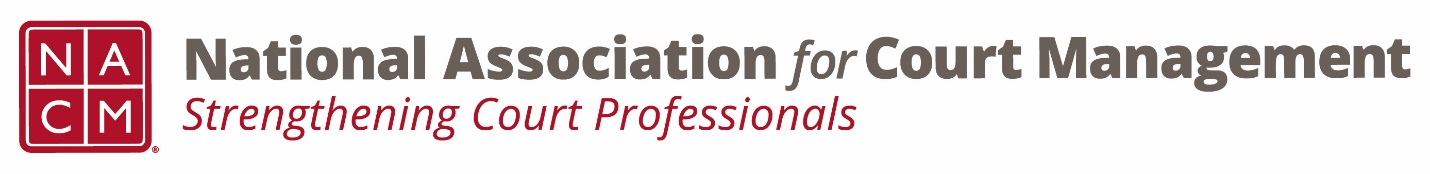 Resources for International EngagementsNACM’s International Committee has brought together some of the most useful resources, guides and articles to help court professionals engage with our international partners.  Have a suggested resources?  Let us know so we can expand our offerings by contacting us at nacm@ncsc.org.  NACM/NCSC Resources The Core 
http://nacmcore.org/ 
NACM National Agenda https://nacmnet.org/sites/default/files/pdf/NationalAgendaBrochure_NEW2015-2020.pdf 
Court Administration: A Guide to the Profession
https://nacmnet.org/sites/default/files/publications/Guides/The_Court_Manual_Colorization_2016.pdf
NCSC: Public Trust and Confidence Resource Guide
http://www.ncsc.org/Topics/Court-Community/Public-Trust-and-Confidence/Resource-Guide.aspx General Resources IACA – International Journal for Court Administration http://www.iaca.ws/iaca-journal.html Court Administrators and the Judiciary – Partners in the Delivery of Justice https://www.iacajournal.org/index.php/ijca/article/view/158 Understanding the Service Quality Perception Gaps between Judicial Servants and Judiciary Usershttps://www.iacajournal.org/index.php/ijca/article/view/146 
Could Innovation also Emerge from the Public Sector? Creating an ISO-like Judiciary Quality Management Standard
http://www.iacajournal.org/index.php/ijca/article/view/16 
Cost Saving Measures for the Judiciary 
http://www.iaca.ws/files//ijca_tenth_edition/Vapnek-21_Cost-Saving_Meatures.pdf 
Justice Sector: Training, Research and Coordination Program (JUSTRAC) http://www.sc.edu/about/offices_and_divisions/provost/academicpriorities/special_initiatives/rolc/justrac/ 
Access to Information and Transparency in the Judiciary http://siteresources.worldbank.org/WBI/Resources/213798-1259011531325/6598384-1268250334206/Transparency_Judiciary.pdf 
Justice Sector Institutional Strengthening Project http://www.worldbank.org/projects/P143274/justice-sector-institutional-strengthening-project?lang=en 
A Framework for Strengthening Access to Justice in Indonesia
http://siteresources.worldbank.org/INTJUSFORPOOR/Resources/A2JFrameworkEnglish.pdf 
Settling Out of Court: How Effective is Alternative Dispute Resolution? 
http://siteresources.worldbank.org/FINANCIALSECTOR/Resources/282044-1307652042357/VP329-Setting-out-of-court.pdf 
OECD – Security and Justice 
http://www.oecd.org/dac/governance-peace/conflictandfragility/sj.htm 
Judicial Performance and its Determinants:  A Cross-Country Perspective
http://www.oecd.org/eco/growth/FINAL%20Civil%20Justice%20Policy%20Paper.pdf 
What Makes Civil Justice Effective?  http://www.oecd.org/eco/growth/Civil%20Justice%20Policy%20Note.pdf 
OECD – Anti-Bribery Convention http://www.oecd.org/corruption/oecdantibriberyconvention.htm 
CIA- The World Fact Book 
https://www.cia.gov/library/publications/the-world-factbook/docs/profileguide.html 
World Bank - Doing Business Annual Report 
http://www.doingbusiness.org/ 
World Justice Project – Rule of Law Index 
http://worldjusticeproject.org/rule-of-law-index 
International Business: Getting to Si, Ja, Oui, Hai and Da
https://hbr.org/2015/12/getting-to-si-ja-oui-hai-and-da 